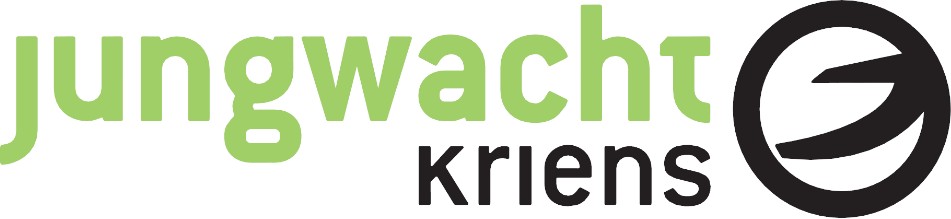 Jahresprogramm 2024Datum	Anlass	Bemerkungen13. Januar	Schlitteltag	Mit dem Blauring Kriens20.Januar	Ersatztag falls am 13.01. nicht möglich03. bis 10. Februar	Winterlager	Mit dem Blauring Kriens02. März	Frühlingsanlass8. März	Winterlager Rückblick	Mit dem Blauring Kriens23. März	Papiersammlung27.April	Elternbrunch	Generalversammlung18. bis 20. Mai	Pfingstlager22. Juni	Papiersammlung06. bis 20. Juli	Sommerlager14. September	Schnuppertag / Sommeranlass21. September	Papiersammlung19. Oktober	Krienser Chilbistand09. November	Herbstanlass23. November	Papiersammlung07. Dezember	Winteranlassjungwacht-kriens.ch	info@jungwacht-kriens.ch